Katholische Bildungsanstalt für Elementarpädagogik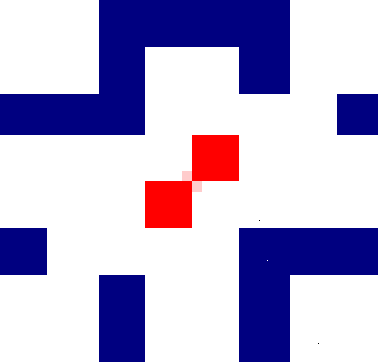 Schulverein Barmherzige Schwestern InnsbruckTerminplan Reife- und Diplomprüfung – aktualisiert (05.05.2020)		Schuljahr 2019/20FR	27.09.2019Bekanntgabe der Kombination von PflichtgegenständenMO	30.09.2019 lt. EinteilungKG 5A Vorgezogene Teilprüfungen (§ 36 Abs. 3 SchUG) Vorsitz: Dir. Mag. Dr. HandlDI	01.10.2019 lt. EinteilungKG 5B Vorgezogene Teilprüfungen (§ 36 Abs. 3 SchUG) Vorsitz: Dir. Mag. Dr. HandlFR	08.11.2019Bekanntgabe der Themenbereiche zur RDP FR	08.11. bis MI 20.11.2019Nachweisliche Bekanntgabe der Inhalte der Themenbereiche (in Klassen und Direktion)MO	09.12. bis MI 18.12.2019Anmeldung RDP – Wahl - Klausuren, Mündliche PrüfungenDO	30.01.2020Letzter Tag der Leistungsfeststellung MO	03.02.2020NotenkonferenzFR	07.02.2020SchulnachrichtSA 	08.02. bis SO 16.02.2020Semesterferienvon    MO 16.03. bis 04.05.2020Coronoa-Pandemie – kein Präsenzunterricht (Distance Learning) bis 03.05.2020MI	18.03.2020Abgabe der Diplomarbeiten im Sekretariat – 2 gebundene Exemplare, digital (hochladen)SA	04.04. bis DI 14.04.2020OsterferienDO	16.04.2020Präsentation der Diplomarbeiten für 4A/B - abgesagtMO/DI	20./21.04.20205A/B – Präsentation und Diskussion der Diplomarbeiten abgesagtSO	03.05.2020Ende des UnterrichtsjahresMO     04.05.2020Beginn des Ergänzungsunterrichts D/E/AM/PÄD/DIDFR	08.05.2020Ende der Frist für die Anberaumung von Festellungs- und NachtragsprüfungenDO	14.05.2020Ende der Frist für die Durchführung von Festellungs- und Nachtragsprüfungen MI	20.05.2020, 08:00 Uhr                               09:50 Uhr                               11:50 Uhr5A/B Noten- und Klassenkonferenz (§ 20 Abs. 6 SchUG)5A Bekanntgabe der Entscheidung der Klassenkonferenz + Info zu sRDP (MZS)5B Bekanntgabe der Entscheidung der Klassenkonferenz + Info zu sRDP(FS-S)MI	20.05.2020Ende der Frist zur Abmeldung von den abschließenden Prüfungen im HT 2019/20Bis MI	20.05.2020Abgabe der Wörterbücher, Formelsammlungen etc. bei jeweiligen PrüferInnenSO 	24.05.2020Ende der Schüler/inneneigenschaftMO	25.05.2020Ende der Frist für den Antrag auf Durchführung einer mündlichen TeilprüfungMO	25.05.2020 - 08:30 UhrnstRDP PÄDAGOGIK / DIDAKTIK DI	26.05.2020 - 08:30 UhrsRDP DEUTSCHMI	27.05.2020 - 08:30 UhrsRDP ENGLISCHDO	28.05.2020 - 08:30 UhrsRDP ANGEWANDTE MATHEMATIKFR	29.05.2020Beginn der Arbeitskreise im Falle der Anmeldung zu einer mündlichen TeilprüfungBekanntgabe der Prüfungseinteilung für die mündliche RDPFR	05.06.2020Abgabe der korrigierten Klausuren in der DirektionMO	08.06.2020, 14:00 Uhr5A Konferenz der Prüfer/innen zur Beurteilung der Klausuren – Zwischenkonferenzim Anschluss Bekanntgabe der Beurteilungen an die Schüler/innenEinsichtnahme in die Klausuren nach individueller VereinbarungMO	08.06.2020, 14:30 Uhr5B Konferenz der Prüfer/innen zur Beurteilung der Klausuren – Zwischenkonferenzim Anschluss Bekanntgabe der Beurteilungen an die SchülerinnenEinsichtnahme in die Klausuren nach individueller VereinbarungMI	10.06.2020, ab 14:00 Uhr5A/B - Mündliche RDP MI	10.06.2020Ende der Anmeldefrist für die Ablegung der KompensationsprüfungMO	22.06.2020Nicht-standardisierte KompensationsprüfungDI	23.06. /  MI 24.06.2020Standardisierte Kompensationsprüfungen Termin wird noch bekannt gegebenZeugnisverteilung Voraussichtliche Termine zum RDP Nebentermin 1 – Herbsttermin – Zulassung erfolgt auf Antrag der KandidatInnenVoraussichtliche Termine zum RDP Nebentermin 1 – Herbsttermin – Zulassung erfolgt auf Antrag der KandidatInnenDI	15.09.2020  - nRDP PÄD / DIDMI	16.09.2020 -  sRDP ANGEWANDTE MATHEMATIK DO	17.09.2020  - sRDP DEUTSCHFR	18.09.2020 - sRDP ENGLISCHDO	08.10.2020Mündl. Kompensationsprüfungen